										Form C5(Updated  5 February 2024)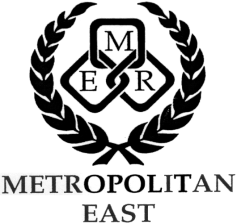 REFEREES / UMPIRES CONFIRMATIONIf you require Umpires/Referees for your Regional Trial please note the following process:Confirm your Umpire / Referee requirements with an association or individuals. Ensure that you have an email confirmation. Be specific with details of your trial – venue, time, catering, etc.Ensure that you have confirmed the cost of Referees / Umpires eg 6 Referees at $30 per referee.Please include them in your catering request.PLEASE NOTE:  If referees/umpires are not being paid through an association please refer to Form C7.Invoices must be sent to: 	DEPARTMENT OF EDUCATIONMETROPOLITAN EAST SCHOOL SPORTPMB 250MANSFIELD   DC   4122ABN :  76 337 613 647Email:  marisa.jones@qed.qld.gov.au Please also ensure that the details of the event are on the invoice, including event and date held eg  Metropolitan East 14 – 18yrs Boys Rugby League Trials, 7 March 2024This will make things a lot easier when we receive the invoice.